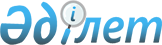 О создании республиканского государственного предприятия "Центр международного сотрудничества "Iскер" Хозяйственного управления Президента и Правительства Республики Казахстан"<*> Сноска. Действие постановления возобновлено и считается действующим с 20 июня 1996 года - постановлением Правительства РК от 17 сентября 1996 г. N 1127 ~P961127.П о с т а н о в л е н и е Правительства Республики Казахстан от 20 июня 1996 г. N 766



          В целях проведения симпозиумов, конференций, официальных встреч
на должном уровне и обеспечения эксплуатации здания Правительство
Республики Казахстан ПОСТАНОВЛЯЕТ:




          1. Создать Республиканское государственное предприятие "Центр
международного сотрудничества "Iскер" Хозяйственного управления
Президента и Правительства Республики Казахстан".




          2. Уполномоченным государственным органом, осуществляющим по
отношению к создаваемому предприятию функции субъекта права
государственной собственности, определить Хозяйственное управление
Президента и Правительства Республики Казахстан.




          3. Уполномоченному органу в установленном порядке сформировать
уставный фонд Республиканского государственного предприятия "Центр
международного сотрудничества "Iскер" Хозяйственного управления
Президента и Правительства Республики Казахстан", в том числе за счет
здания, находящегося в г. Алматы по адресу проспект Достык, 85.




          4. Министерству юстиции Республики Казахстан обеспечить
регистрацию предприятия в установленном законодательством порядке.








                  Премьер-Министр




              Республики Казахстан








					© 2012. РГП на ПХВ «Институт законодательства и правовой информации Республики Казахстан» Министерства юстиции Республики Казахстан
				